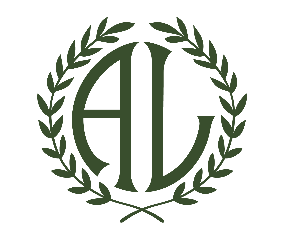 Term Dates 2022 – 2023Autumn Term Thursday 1st September  				INSET Day School Closed Friday 2nd September  				INSET Day School ClosedMonday 5th September 				Autumn Term BeginsMonday 24th – Friday 28th October			HALF TERM School ClosedMonday 31st October					2nd Half of Autumn Term BeginsWednesday 21st December 	 			END OF TERM 1.30pmSpring TermThursday 5th January  				INSET Day School ClosedFriday 6th January 					Spring Term BeginsMonday 13th – Friday 17th February 			HALF TERM School ClosedMonday 20th February 				2nd Half of Spring Term BeginsFriday 31st March 					END OF TERM 1.30pmSummer TermMonday 17th April 					INSET Day School ClosedTuesday 18th April 					Summer Term BeginsMonday 1st May 					Bank Holiday School ClosedMonday 29th May – Friday 2nd June			HALF TERM SCHOOL CLOSEDMonday 5th June 					2nd Half of Summer Term BeginsFriday 16th June					Occasional Day School ClosedMonday 19th June					INSET Day School ClosedFriday 21st July 					END OF TERM 1.30pm 